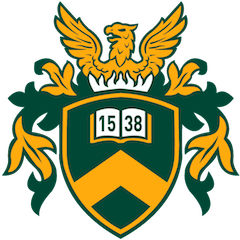 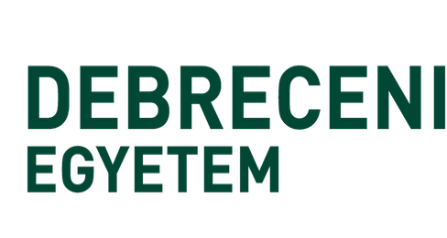 MEGHÍVÓA Debreceni Egyetem Táplálkozás- és Élelmiszertudományi Doktori Iskola meghívja ÖntNagy János„Rosszindulatú daganatok és szív- érrendszeri betegségek standardizált halálozási arányszámai Magyarország
négy borvidékén és egy nem borvidéken 2000-2010 között”című doktori (PhD) értekezésének2020. november 25-én 10:30 órakor tartandó intézeti vitájáraA vitára Webex értekezlet keretében kerül sor.témavezető:  Dr. Sipka Sándor, DScA vita elnöke: 	Dr. Győri Zoltán, DSchivatalos bírálók: 	Dr. Kocsis László, DScDr. Szabó Imre, PhDbizottsági tag: 	Dr. Vokó Zoltán, DSctitkár:			Dr. Diósi Gerda, PhDA vita nyilvános. A részvételi szándékot kéjük a szepesi@agr.unideb.hu e-mail címre jelezni 2020. november 23-ig.DE Táplálkozás- és Élelmiszertudományi Doktori Iskola Tanácsa